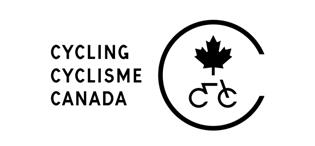 Nomination forms must indicate the name of the nominee and nominator. Verification that the nominee and nominator are aware of the nomination must be submitted. NOTE: All nominees must be participants in good standing of Cycling Canada. Nominees must meet minimum experience qualifications if any are indicated for the position. A brief written resume of the qualifications and experience of the nominee must accompany nomination. The nominee is expected to be available, if requested, for an interview with the Nominations Committee at a mutually agreeable time prior to the Annual Meeting.NOMINEE: __________________________________________________________________________NOMINATED FOR THE POSITION(S) OF: Board – Director At Large_________________________________________________________________________________________NOMINATOR: ___________________________________________________________________________Nominee’s phone number: _________ _________ Nominee’s E-mail: ___________________________Nominator’s phone number: ____________________   Nominator’s E-mail:____________________________If you are not using this page to submit a nomination, all information in this box MUST be provided.Please attach resume and return by September 3rd, 2019 to:
Cycling Canada Fax: 613 248-9311 	Email: general@cyclingcanada.caThe 2019 Nominations Committee consists of:Pierre Laflamme – pierre.laflamme@cyclingcanada.ca  Jim Crosscombe – jim.crosscombe@ontariocycling.orgMatthew Jeffries – Matthew.Jeffries@cyclingcanada.caNominations will be accepted until Tuesday September 3rd @ 5:00 pm EDT